Муниципальное бюджетное общеобразовательное учреждение«Средняя общеобразовательная школа № 2»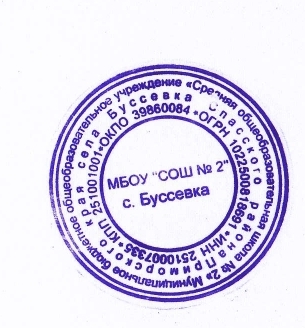 села  Буссевка Спасского района Приморского края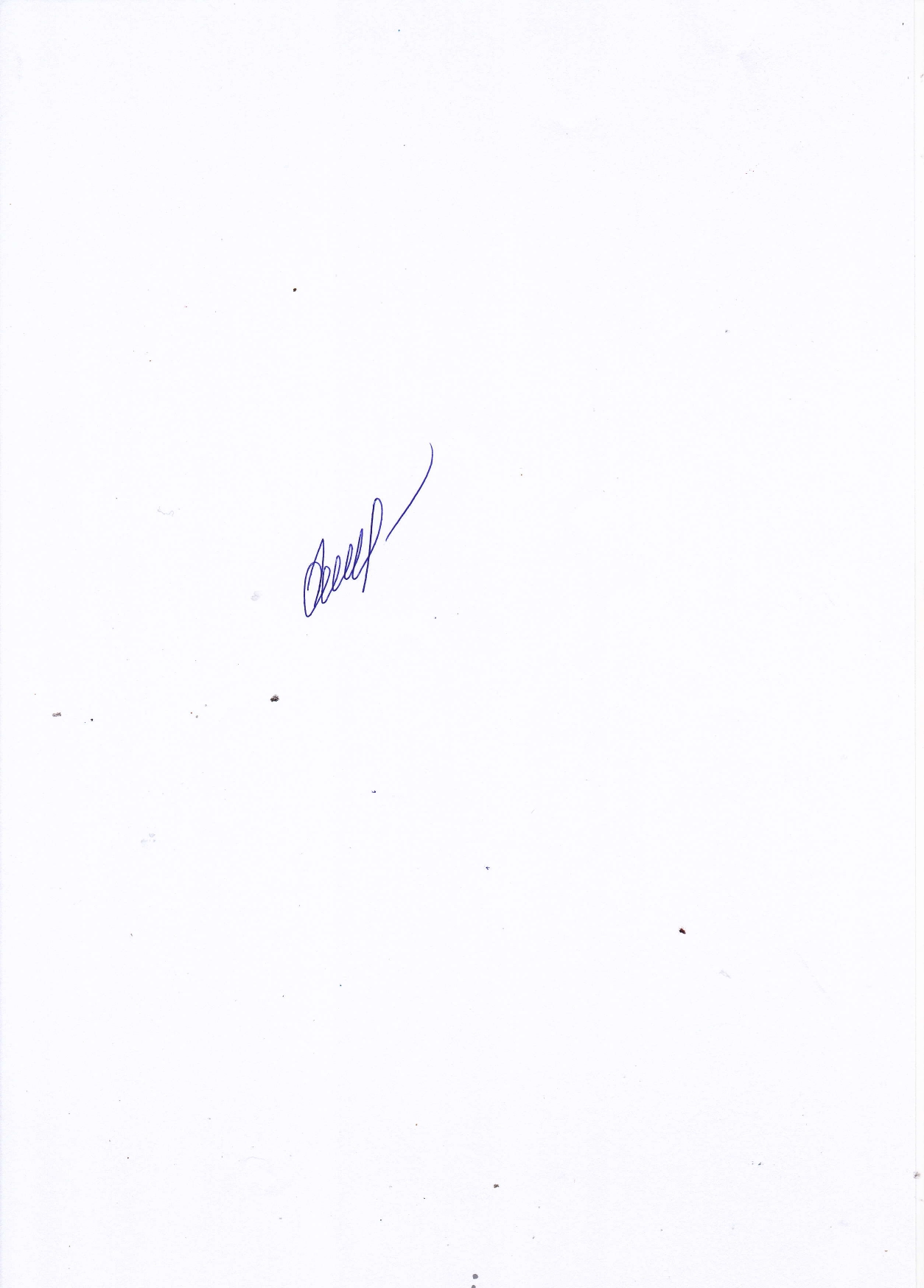 Принята                                                Согласовано                                                     Утвержденана методическом                             зам.директора по УВР                          приказом директораобъединении                                    ______ Хомякова Г.И.             МБОУ «СОШ № 2» с. БуссевкаПротокол от «30» августа 2022 года №1    от «30» августа 2022 от  «31»августа  2022 года  № 63                                                      Рабочая программаэлективного курса«Этноурок. Приморье многонациональное»                                                                               предмет7 класс                                                        Составитель: Корчевная Оксана Александровна,                                                                                                                                учитель биологиипервой квалификационной категории                                                     2022  гПОЯСНИТЕЛЬНАЯ ЗАПИСКАРабочая программа по элективному курсу  «Этноурок. Приморье многонациональное» для 7 класса составлена на основе:Требований  Федерального государственного образовательного стандарта основного общего образования к предметным результатам по курсу  «Этноурок. Приморье многонациональное»Основной образовательной программы  основного общего образования МБОУ «СОШ № 2» с. БуссевкаУчебного плана МБОУ «СОШ № 2 « с. БуссевкаМетодическое пособие «Приморье многонациональное», департамента внутренней политики Приморского края, 2021 г.Согласно учебному плану МБОУ «СОШ № 2» с. Буссевка на изучение курса «Этноурок. Приморье многонациональное» отводится в 7 классе по 34 часа(1 час в неделю).Данная программа предназначена для реализации Стратегии государственной национальной политики Российской Федерации на период до 2025 года, государственной программы Приморского края «Патриотическое воспитание граждан, реализация государственной национальной политики, развитие институтов гражданского общества на территории Приморского края», регионального инновационного проекта «Этноурок «Приморье многонациональное».Цель этноуроков — дать учащимся понимание гражданского единства народов России, основанного на взаимном уважении и дружбе, познакомить с историей родного края, самобытными традициями населяющих его народов, оказать содействие в установлении гармоничных и доброжелательных отношений в многонациональных коллективах.Основные задачи: -сформировать у учащихся понятия о Родине, Отечестве, патриотизме;     -сформировать нравственное представление о толерантности;-воспитание чувства патриотизма и любви к Родине; уважение к народам, живущим в Приморском крае;-определение роли Приморского края в жизни России;-создание образа географической картины своего края;- прививать любовь и уважение к своему родному краю.Методы:- частично-поисковый;- проблемный;- исследовательский;- групповой;- картографический;- статистический;- репродуктивный.Формы обучения:- лекции;- экскурсии;- практические работы.Виды и формы контроля: тестовые задания, беседы, практические работы и др.Планируемые результаты освоения курсаЛичностные результаты—в сфере патриотического воспитания: осознание гражданской идентичности в поликультурном и многоконфессиональном обществе, проявление интереса к познанию истории, культуры своего края, народов России;  ценностное  отношение  к  достижениям  своей  малой  Родины, историческому и природному наследию и памятникам, традициям разных народов, проживающих в Приморском крае;в сфере гражданского воспитания: осмысление исторической традиции и примеров гражданского служения Отечеству; готовность к выполнению обязанностей гражданина и реализации его прав; уважение прав, свобод и законных интересов других людей; активное участие в жизни семьи, образовательной организации, местного сообщества, родного края, страны; неприятие любых форм экстремизма, дискриминации; неприятие действий, наносящих ущерб социальной и природной среде;в духовно-нравственной сфере: представление о традиционных духовно-нравственных ценностях народов России; ориентация на моральные ценности и нормы современного российского общества в ситуациях нравственного выбора; готовность оценивать свое поведение и поступки, а также поведение и поступки других людей с позиции нравственных и правовых норм с учетом осознания последствий поступков; активное неприятие асоциальных поступков;в сфере эстетического воспитания: представление о культурном многообразии своей малой Родины; осознание важности культуры как воплощения ценностей общества и средства коммуникации; понимание ценности искусства, роли этнических культурных традиций и народного творчества; уважение к культуре своего и других народов;Метапредметные результаты—владение базовыми логическими действиями: систематизировать и обобщать исторические факты (в форме таблиц,схем); выявлять характерные признаки исторических явлений; раскрывать причинно-следственные связи событий; сравнивать события, ситуации, выявляя общие черты и различия; формулировать и обосновывать выводы;—владение базовыми исследовательскими действиями: определять познавательную задачу; намечать путь ее решения и осуществлять подбор исторического материала, объекта; систематизировать и анализировать исторические факты.—работа с информацией: осуществлять анализ учебной и вне- учебной исторической информации (учебник, тексты исторических источников, научно-популярная литература, интернет-ресурсы и др.) — извлекать информацию из источника; различать виды источников исторической информации; высказывать суждение о достоверности и значении информации источника (по критериям, предложенным учителем или сформулированным самостоятельно);—владение коммуникативными навыками: представлять особенности взаимодействия людей; участвовать в обсуждении событий и личностей прошлого, раскрывать различия и сходство высказываемых оценок; выражать и аргументировать свою точку зрения; осваивать и применять правила межкультурного взаимодействия в школе и социальном окружении;—осуществление совместной деятельности: осознавать на основе исторических примеров значение совместной работы как эффективного средства достижения поставленных целей; планировать и реализовывать коллективные учебные проекты; определять свое участие в общей работе и координировать свои действия с другими членами команды; оценивать полученные результаты и свой вклад в общую работу;—владение регулятивными действиями: владеть приемами самоорганизации своей учебной и общественной работы, самоконтроля, рефлексии и самооценки полученных результатов; вносить коррективы в свою работу с учетом установленных ошибок.Предметные результатызнакомство с историей многонационального Приморья, самобытными традициями народов, которые здесь проживают, умение работать систорической картой, различными историческими источниками.Содержание учебного предметаТема 1. Народы Приморского края: общая история – общая судьба. Россия – многонациональное государство. Этническая история Приморского края. Коренные малочисленные народы Приморья: история и современность. Тема 2. Коренные малочисленные народы Приморья. Традиционная культура, верования, традиции и национальные спортивные игры.Тема 3. Славяне Приморья.  Славянская общность в России и мире. Традиции, культура и ее особенности. Численность.Казаки – первопроходцы Приморья. Восточнославянские переселенцы. Старообрядцы.Тема 4. Восточный форпост России. Рождение и становление Дальневосточного форпоста. Владивостокская крепость. Героические страницы Дальневосточников.Тема 5. Религии в Приморском крае.Конфессии, атеизм, вероисповедание. Особенности религиозной жизни Приморцев. Символы религий.Тема 6. Миграции в Приморье.Миграция в истории страны и края. Мигранты, переселенцы, соотечественники. Этапы миграций в Приморье и их причины. Имена мигрантов в истории Приморья.Тема 7. Современная самобытность края.Этнические традиции, обычаи, обряды, язык, народное творчество, одежда и национальная кухня современных народов, проживающих в Приморском крае. Танцы народов ПриморьяТематический план Календарно-тематическое планирование№Наименование разделаКоличество часов1Введение 1Тема 1. Народы Приморского края: общая история – общая судьба3Тема 2. Коренные малочисленные народы Приморья4Тема 3. Славяне Приморья5Тема 4. Восточный форпост России5Тема 5. Религии в Приморском крае4Тема 6. Миграции в Приморье4Тема 7. Современная самобытность края8№п\пДатаНаименование раздела, темыКорректирование17.09. 22Введение Тема 1. Народы Приморского края: общая история – общая судьба-3 часаТема 1. Народы Приморского края: общая история – общая судьба-3 часаТема 1. Народы Приморского края: общая история – общая судьба-3 часаТема 1. Народы Приморского края: общая история – общая судьба-3 часа214.09. 22Россия – многонациональное государство.321.09. 22Этническая история Приморского края.428.09. 22Коренные малочисленные народы Приморья: история и современность. Тема 2. Коренные малочисленные народы Приморья- 4 часаТема 2. Коренные малочисленные народы Приморья- 4 часаТема 2. Коренные малочисленные народы Приморья- 4 часаТема 2. Коренные малочисленные народы Приморья- 4 часа55.10.22Ученый, географ, этнограф и писатель В.К. Арсеньев. «По Уссурийскому краю». «Дерсу Узала».612.10.22Традиционная культура, 719.10.22Верования826.10.22Традиции и национальные спортивные игры.Тема 3. Славяне Приморья -5 часовТема 3. Славяне Приморья -5 часовТема 3. Славяне Приморья -5 часовТема 3. Славяне Приморья -5 часов99.11.22Славянская общность в России и мире.1016.11.22Традиции, культура и ее особенности.1123.11.22Казаки – первопроходцы Приморья. Восточнославянские переселенцы. 1230.11.22Старообрядцы.137.12.22Урок-Практикум. (работа в рабочей тетради)Тема 4. Восточный форпост России -5 часовТема 4. Восточный форпост России -5 часовТема 4. Восточный форпост России -5 часовТема 4. Восточный форпост России -5 часов1414.12.22Рождение и становление Дальневосточного форпоста.1521.12.22Дальневосточный форпост – годы тяжелых испытаний. 1611.01.23Владивостокская крепость1718.01.23Героические страницы Дальневосточников.1825.01.23Урок-Практикум. Посещение музея г. Спасск - Дальний Тема 5. Религии в Приморском крае – 4 часаТема 5. Религии в Приморском крае – 4 часаТема 5. Религии в Приморском крае – 4 часаТема 5. Религии в Приморском крае – 4 часа191.02.23Религии народов, проживающих в Приморском крае.208.02.23Конфессии, атеизм, вероисповедание.2115.02.23Особенности религиозной жизни Приморья.2222.02.23Символы религий.Тема 6. Миграции в Приморье – 4 часаТема 6. Миграции в Приморье – 4 часаТема 6. Миграции в Приморье – 4 часаТема 6. Миграции в Приморье – 4 часа231.03.23Миграция в истории страны и края.249.03.23Этапы миграций в Приморье и их причины. 2515.03.23Мигранты, переселенцы, соотечественники.2622.03.23Имена мигрантов в истории Приморья.Тема 7. Современная самобытность края - 8 часовТема 7. Современная самобытность края - 8 часовТема 7. Современная самобытность края - 8 часовТема 7. Современная самобытность края - 8 часов275.04.23Этнокультурная самобытность.2812.04.23Этнические традиции - обычаи, обряды, проживающих в Приморском крае.2919.04.23Этнические традиции - язык, проживающих в Приморском крае.3026.04.23Этнические традиции- народное творчество, проживающих в Приморском крае. 313.05.23Этнические традиции- одежда, проживающих в Приморском крае.3210.05.23Национальная кухня современных народов, проживающих в Приморском крае.3317.05.23Танцы народов Приморья.3424.05.23Обобщающий урок. Интеллектуальная игра-викторина «Этномарафон».